Transfer Agreement
NOTE: This transfer agreement has been created specifically for the programs listed above and only applies to students that complete the associate degree listed. If the associate degree is not earned, or a new program is selected, the transfer and articulation of listed courses, as well as fulfilled degree requirements, could be impacted.Important Information: This agreement is based on any Associate of Art or Associate of Science degree offered at TMCC. Credit variations may occur based on the number of units required for each degree program. Specific General Education Courses Required: These courses should be completed during the associate program. NOTE: Lower-division General Education requirements are fulfilled upon completion of the associate degree, with the exception of the courses listed above.  If a General Education subject is not listed here, you may select any general education course approved for the associate degree program.Specific Program Courses Required: ENG 205, 221, and ENG 250 or 267; JOUR 107These courses will articulate to specific program requirements for the bachelor’s program. Courses marked with an asterisk (*) are critical prerequisite or bachelor’s program progression courses that will impact a student’s progress to completing the bachelor’s degree in a timely manner if they are not taken during the associate degree program.Articulations/Block Transfer: ENG 250 or 267 for ENG 203, 223, 240, or 261; JOUR 107 for JOUR 102These courses are approved articulations/substitutions/block transfer for the above-mentioned programs and will transfer accordingly and apply to the bachelor’s program as listed.Year-to-Year Course OutlineAssociate of Art Degree (TMCC) Semester 1 (16 units)ENG 101 or 113 - Composition I (3 units)
MATH 120 - Foundations of College Mathematics or higher (3 units)Fine Arts (3 units)Social Science (3 units)Foreign Language (4 units)Semester 2 (16 units)ENG 102 or 114 - Composition II (3 units)Science (3 units)Humanities: ENG 231 or 232 (3 units)ENG 298 (3 units) Foreign Language 112  (4 units) Semester 3 (15 units)ENG 232 or 231 (3 units)ENG 281 or 282 (3 units)Science (3 units) U.S. and Nevada Constitutions (3 units)Foreign Language 211 (3 units)Semester 4 (15 units)*ENG 205 (3 units) *ENG 221 (3 units)*ENG 250 or 267 (3 units) Can we sub ENG 250 or 267 for *JOUR 107 (3 units)Foreign Language 212 (3 units) Bachelors of Art, English (GBC)Semester 5 (15 units)ENG 325 (3 units) ENG 327 (3 units) ENG 449B (3 units) ENGLISH ELECTIVE (300/400)Semester 6 (15 units)ENG 449A (3 units) ENG 451B (3 units) ENGLISH ELECTIVE (9 units) Semester 7 (15 units)ENG 451A (3 units) ENG 497A (3 units) ENGLISH ELECTIVE (9 units) Semester 8 (15 units)ENG 498B (3 units) INT 369 (3 units) ENGLISH ELECTIVE (9 units) 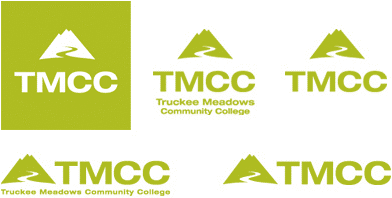 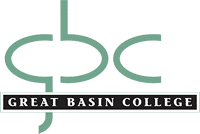 Associate Degree Program: Bachelor’s Degree Program: Associate of Arts (AA) EnglishBachelor of Arts, English 